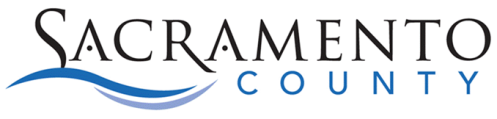 Emergency Medical Advisory Group CharterNovember 13, 2019 – DRAFT #2PurposeThe Emergency Medical Advisory Group (EMAG) mission is to improve the delivery and quality of emergency medical services (EMS) to Sacramento County residents.Scope of WorkEMAG is a higher level planning body than the EMS Agency committees and work groups. This group has a system’s view from a leadership level.  Areas of focus include the following:Quality ImprovementProgram PlanningFiscal SustainabilityThere will be a brief report each meeting on the standing EMS committees and work groups.  These include:Medical Advisory CommitteeOperational Advisory CommitteeSTEMI CommitteeStroke CommitteeTrauma Review CommitteeTechnical Advisory GroupValuesCollaborationTransparencyData driven recommendationsMeeting GuidanceMeetings are scheduled and the meeting calendar is posted on the EMAG webpage.  Context and continuity of discussions is essential.  Success of this advisory group depends on:Active participationConsistent attendanceNotifying designated staff if unable to attend.Provide input from a systems perspective.Provide subject matter expertise.The overall intent is to work toward consensus.  However, the group will vote on items requiring action.  Each member, except for County staff, shall be entitled to one vote.  Decisions will be decided by a majority vote given there is a quorum (presence of one more than 50% of the seated members).Meetings will be scheduled quarterly.  All meetings will be open and will have designated time for public comment for non-seated individuals.County staff will facilitate the meetings and maintain an EMAG webpage for meeting materials including agendas, handouts, minutes, and meeting calendars.  Advisory Group members will review and approve meeting notes.RepresentationThe Emergency Medical Advisory Group (EMAG) shall include EMS stakeholder representatives as noted below:RepresentationSeatsAdvanced Life Support (ALS) Ground Transport Providers2ALS Air Transport Providers1Basic Life Support (BLS) Providers2Training Providers1Hospital Systems4Law Enforcement1Ex-Officio Members (Non-voting)Ex-Officio Members (Non-voting)DHS Primary Health / Emergency Medical Services (EMS)3Total14